KOVYTechnický materiál s veľkým využitím.Získavajú sa z nerastných, prírodných surovín : rudné suroviny – rudy Vyrábajú sa vo vysokých peciach alebo elektrolýzou roztavenej rudyHutníctvo – metalurgia získava z nerastných surovín (rúd) čisté kovy pre priemysel. Využívajú sa rôzne postupy, ktoré sú energeticky náročné.  ( US Steel Košice, Slovalco Žiar nad Hronom )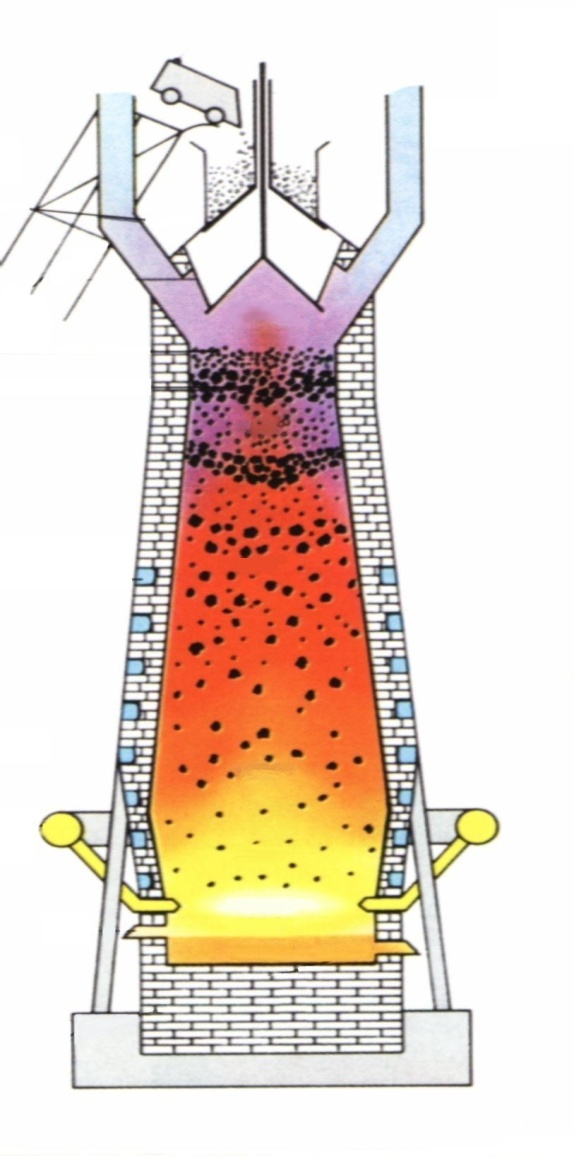 Delenie : železné –surové železo, liatina, oceľ                 neželezné – hliník, zinok, meď, olovo...............   Pre kovy sú charakteristické vlastnosti :FyzikálneMechanickéChemickéTechnologické Fyzikálne :    a) skupenstvo ( ortuť)	b) vodivosť ( teplo, el. energia)	c) kovový lesk	d) farba ( zlato, meď, osmium )	e)  nepriehľadné 	f) odrážajú svetlo 	g) magnetické vlastnosti Mechanické :  h) tvrdosť	i) tvárnosť	j) pružnosť	k) kujnosť                       l) ťažnosť 	Chemické  - ako sa správajú  vo vlhkom prostredí, pôsobením kyselín a plynov :	a)  ušľachtilé – zlato, platina	b) neušľachtilé – železo, hliníkTechnologické :  správanie sa pri spracovaní	a) zváranie	b) kovateľnosť	c) ohýbanieZliatiny kovov :  majú lepšie mechanické vlastnosti : 	bronz			mosadz		dural				pájkyRučné opracovanie kovovMeranie a obrysovanieOceľové meradloRysovacia ihlaKovový pravouhlý príložníkKovový uhlomerPosuvné meradlo Oddeľovanie kovovRezanie ručnou rámovou pílou na kovStrihanie nožnicami na plechSekanie sekáčom /drôty aj plechy/Štikanie kliešťami /drôty/ - čelné, prevodové, kombinované, bočné, pákovéZhotovovanie otvorovVŕtaním skrutkovitým vrtákom Prebíjaním priebojníkom PilovaniePilníky rôznych tvarov podľa tvaru opracovanej plochy – plochý, štvorhranný, trojhranný,... VyrovnávanieDrôty: údermi drevenou paličkou /kladivom/, klincovým hrebeňom, ťahaním vo zveráku, ...Plechy: hladením dreveným klátikom, údermi dreveným kladivomOhýbanie kovovDrôt : kliešte s plochými alebo oblými čeľusťami, vo zveráku okolo dreveného klátika alebo guľatinyPlechy : vo zveráku pomocou dreveného klátika, údermi kladivom Spájanie kovovNitovanímSpájkovanímZváranímLepením Povrchová úpravaSmaltovanie – tenká vrstva smaltu (vane, drezy, hrnce, sporáky )Pokovovanie – nanesenie vrstvy kovu, ktorý nehrdzavie – pocínovanie, pozinkovanie, pochrómovanie,...Nátery farieb a lakovNanášanie povlakov z plastov – oplotenie s fóliou z plastu